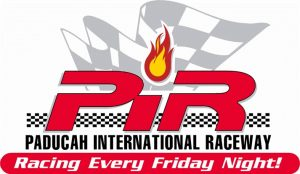 UMP Modified Crate Late ModelSouthernStreet StockNeSmith Street 
StockFactory StreetHummer Cruiser Mod Lite 1st $600$600$400$500$200$200$200$3002nd$400$400$250$300$125$100$100$1503rd$300$300$200$200$80$75$75$904th$200$200$150$150$60$50$50$605th$150$150$100$100$40$45$45$506th$100$100$80$100$30$40$40$407th$100$100$70$100$30$35$35$408th$100$100$50$100$30$35$35$409th$100$100$40$100$30$35$35$4010th $100$100$40$100$30$35$35$4011th-20th$75$75$30$75$25$30$30$30